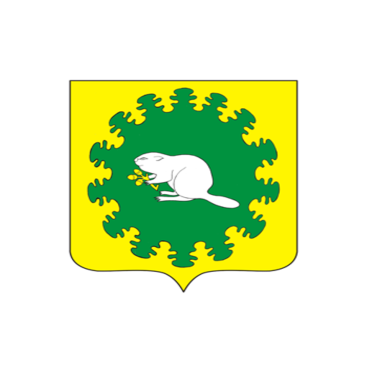 О внесении изменений в решение Собрания депутатов Альбусь-Сюрбеевского сельского поселения Комсомольского района Чувашской Республики от 06 декабря 2016 года      № 2/40 «О бюджете Альбусь-Сюрбеевского сельского поселения Комсомольского района Чувашской Республики на 2017 год и на плановый период 2018 и 2019 года»Собрание депутатов Альбусь-Сюрбеевского сельского поселения Комсомольского района Чувашской Республики  р е ш и л о:Статья 1.Внести в решение Собрания депутатов Альбусь-Сюрбеевского сельского поселения Комсомольского района Чувашской Республики от 06 декабря 2016 года № 2/40 «О бюджете Альбусь-Сюрбеевского сельского поселения Комсомольского района Чувашской Республики на 2017 год и на плановый период 2018 и 2019 года» следующие изменения:в части 1 статьи 1:абзац второй изложить в следующей редакции:«прогнозируемый общий объем доходов бюджета Альбусь-Сюрбеевского сельского поселения в сумме 2 474 786 рублей, в том числе объем безвозмездных поступлений в сумме 1 635 220 рублей, из них объем межбюджетных трансфертов, получаемых из бюджетов бюджетной системы Российской Федерации, в сумме 1 606 760 рублей;»;в абзаце третьем слова «2 515 033 рубля» заменить словами «2 624 853 рубля»;в абзаце седьмом слова «59 667 рублей» заменить словами «150 067 рублей»;2) в части 3 статьи 5 слова «425 154 рубля» заменить словами «343 130 рублей»;3) приложение 4 изложить в редакции согласно приложению 1 к настоящему решению;4) в приложения 6, 8, 10 внести изменения согласно приложениям 2-4 к настоящему решению соответственно;5) приложение 12 изложить в редакции согласно приложению 5 к настоящему решению.Статья 2. Настоящее решение вступает в силу со дня его официального опубликования.Глава Альбусь-Сюрбеевского сельского поселения                                                                                       В.Н.ГордеевИсточникивнутреннего финансирования дефицита бюджета Альбусь-Сюрбеевского сельского поселения Комсомольского района Чувашской Республики на 2017 год(рублей)ЧÃВАШ  РЕСПУБЛИКИКОМСОМОЛЬСКИ РАЙОН                    ЭЛЬПУС ЯЛ                 ПОСЕЛЕНИЙĔНДЕПУТАТСЕН ПУХÃВÊЙЫШĂНУ13 ноябрь  2017 с. № 1/57Эльпус  ялĕЧУВАШСКАЯ РЕСПУБЛИКАКОМСОМОЛЬСКИЙ РАЙОНСОБРАНИЕ ДЕПУТАТОВ     АЛЬБУСЬ-СЮРБЕЕВСКОГО      СЕЛЬСКОГО ПОСЕЛЕНИЯРЕШЕНИЕ13 ноября 2017 г. № 1/57деревня Альбусь-СюрбеевоПриложение 1
к решению Собрания депутатов Альбусь-Сюрбеевского                  сельского поселения Комсомольского района                                    Чувашской Республики от   13.11.2017г. № 1/57                                                    "О внесении изменений в решение Собрания                               депутатов Альбусь- Сюрбеевского сельского поселения Комсомольского района Чувашской Республики                                           от 07.12.2016 г. № 3/32 "О бюджете                                                    Альбусь-Сюрбеевского сельского поселения                                 Комсомольского района Чувашской Республики на                                      2017 год и на плановый период 2018 и 2019 годов"Приложение 1
к решению Собрания депутатов Альбусь-Сюрбеевского                  сельского поселения Комсомольского района                                    Чувашской Республики от   13.11.2017г. № 1/57                                                    "О внесении изменений в решение Собрания                               депутатов Альбусь- Сюрбеевского сельского поселения Комсомольского района Чувашской Республики                                           от 07.12.2016 г. № 3/32 "О бюджете                                                    Альбусь-Сюрбеевского сельского поселения                                 Комсомольского района Чувашской Республики на                                      2017 год и на плановый период 2018 и 2019 годов"ПРОГНОЗИРУЕМЫЕ ОБЪЕМЫПРОГНОЗИРУЕМЫЕ ОБЪЕМЫПРОГНОЗИРУЕМЫЕ ОБЪЕМЫпоступлений доходов в бюджет Альбусь-Сюрбеевского сельского поселения Комсомольского района Чувашской Республики                                                                                              на 2017 годпоступлений доходов в бюджет Альбусь-Сюрбеевского сельского поселения Комсомольского района Чувашской Республики                                                                                              на 2017 годпоступлений доходов в бюджет Альбусь-Сюрбеевского сельского поселения Комсомольского района Чувашской Республики                                                                                              на 2017 год(рублей)Коды бюджетной классификации Наименование доходовСумма1231 00 00000 00 0000 000НАЛОГОВЫЕ И НЕНАЛОГОВЫЕ ДОХОДЫ, всего839 566в том числе:1 01 00000 00 0000 000НАЛОГИ НА ПРИБЫЛЬ, ДОХОДЫ79 3601 01 02000 01 0000 110Налог на доходы физических лиц79 3601 03 00000 00 0000 000НАЛОГИ НА ТОВАРЫ (РАБОТЫ, УСЛУГИ), РЕАЛИЗУЕМЫЕ НА ТЕРРИТОРИИ РОССИЙСКОЙ ФЕДЕРАЦИИ230 7761 03 02000 01 0000 110Акцизы по подакцизным товарам (продукции), производимым на территории Российской Федерации230 7761 05 00000 00 0000 000НАЛОГИ НА СОВОКУПНЫЙ ДОХОД53 7801 05 03000 01 0000 110Единый сельскохозяйственный налог53 7801 06 00000 00 0000 000НАЛОГИ НА ИМУЩЕСТВО, всего401 000из них:1 06 01000 00 0000 110Налог на имущество физических лиц58 0001 06 06000 00 0000 110Земельный налог343 0001 11 00000 00 0000 000ДОХОДЫ ОТ ИСПОЛЬЗОВАНИЯ ИМУЩЕСТВА, НАХОДЯЩЕГОСЯ В ГОСУДАРСТВЕННОЙ И МУНИЦИПАЛЬНОЙ СОБСТВЕННОСТИ72 0001 11 05000 00 0000 120Доходы, получаемые в виде арендной либо иной платы за передачу в возмездное пользование государственного и муниципального имущества (за исключением имущества бюджетных и автономных учреждений, а также имущества государственных и муниципальных унитарных предприятий, в том числе казенных)72 0001 13 00000 00 0000 000ДОХОДЫ ОТ ОКАЗАНИЯ ПЛАТНЫХ УСЛУГ (РАБОТ) И КОМПЕНСАЦИИ ЗАТРАТ ГОСУДАРСТВА2 6501 13 02000 00 0000 130Доходы  от  компенсации   затрат государства2 6502 00 00000 00 0000 000БЕЗВОЗМЕЗДНЫЕ ПОСТУПЛЕНИЯ, всего1 635 2202 02 00000 00 0000 000БЕЗВОЗМЕЗДНЫЕ ПОСТУПЛЕНИЯ ОТ ДРУГИХ БЮДЖЕТОВ БЮДЖЕТНОЙ СИСТЕМЫ РОССИЙСКОЙ ФЕДЕРАЦИИ, всего1 606 760в том числе:2 02 10000 00 0000 151Дотации бюджетам бюджетной системы Российской Федерации, всего1 427 276из них:2 02 15001 10 0000 151Дотации бюджетам сельских поселений на выравнивание бюджетной обеспеченности
               1 042 276 2 02 15002 10 0000 151Дотации бюджетам сельских поселений на поддержку мер по обеспечению сбалансированности бюджетов385 0002 02 20000 00 0000 151Субсидии бюджетам бюджетной системы Российской Федерации (межбюджетные субсидии)112 3542 02 30000 00 0000 151Субвенции бюджетам бюджетной системы Российской Федерации67 1302 07 00000 00 0000 180ПРОЧИЕ БЕЗВОЗМЕЗДНЫЕ ПОСТУПЛЕНИЯ28 4602 07 05030 10 0000 180Прочие безвозмездные поступления в бюджеты сельских поселений28 460Доходы бюджета - Всего2 474 786Приложение 2к решению Собрания депутатов Альбусь-Сюрбеевского сельского поселения Комсомольского района Чувашской Республики от 13.11.2017г. № 1/57                                                    "О внесении изменений в решение Собрания                               депутатов Альбусь- Сюрбеевского сельского поселения Комсомольского района Чувашской Республики от 07.12.2016 г. № 3/32 "О бюджете Альбусь-Сюрбеевского сельского поселения Комсомольского района Чувашской Республики на 2017 год и на плановый период 2018 и 2019 годов"Приложение 2к решению Собрания депутатов Альбусь-Сюрбеевского сельского поселения Комсомольского района Чувашской Республики от 13.11.2017г. № 1/57                                                    "О внесении изменений в решение Собрания                               депутатов Альбусь- Сюрбеевского сельского поселения Комсомольского района Чувашской Республики от 07.12.2016 г. № 3/32 "О бюджете Альбусь-Сюрбеевского сельского поселения Комсомольского района Чувашской Республики на 2017 год и на плановый период 2018 и 2019 годов"Приложение 2к решению Собрания депутатов Альбусь-Сюрбеевского сельского поселения Комсомольского района Чувашской Республики от 13.11.2017г. № 1/57                                                    "О внесении изменений в решение Собрания                               депутатов Альбусь- Сюрбеевского сельского поселения Комсомольского района Чувашской Республики от 07.12.2016 г. № 3/32 "О бюджете Альбусь-Сюрбеевского сельского поселения Комсомольского района Чувашской Республики на 2017 год и на плановый период 2018 и 2019 годов"Приложение 2к решению Собрания депутатов Альбусь-Сюрбеевского сельского поселения Комсомольского района Чувашской Республики от 13.11.2017г. № 1/57                                                    "О внесении изменений в решение Собрания                               депутатов Альбусь- Сюрбеевского сельского поселения Комсомольского района Чувашской Республики от 07.12.2016 г. № 3/32 "О бюджете Альбусь-Сюрбеевского сельского поселения Комсомольского района Чувашской Республики на 2017 год и на плановый период 2018 и 2019 годов"Приложение 2к решению Собрания депутатов Альбусь-Сюрбеевского сельского поселения Комсомольского района Чувашской Республики от 13.11.2017г. № 1/57                                                    "О внесении изменений в решение Собрания                               депутатов Альбусь- Сюрбеевского сельского поселения Комсомольского района Чувашской Республики от 07.12.2016 г. № 3/32 "О бюджете Альбусь-Сюрбеевского сельского поселения Комсомольского района Чувашской Республики на 2017 год и на плановый период 2018 и 2019 годов"ИЗМЕНЕНИЕраспределения бюджетных ассигнований по разделам, подразделам, целевым статьям (муниципальным программам Альбусь-Сюрбеевского сельского поселения Комсомольского района Чувашской Республики) и группам  (группам и подгруппам) видов расходов классификации расходов бюджета Альбусь-Сюрбеевского сельского поселения Комсомольского района Чувашской Республики на 2017 год, предусмотренного приложениями к решению Собрания депутатов Альбусь-Сюрбеевского сельского поселения Комсомольского района Чувашской Республики "О бюджете Альбусь-Сюрбеевского сельского поселения Комсомольского района Чувашской Республики на 2017 год и на плановый период 2018 и 2019 годов"ИЗМЕНЕНИЕраспределения бюджетных ассигнований по разделам, подразделам, целевым статьям (муниципальным программам Альбусь-Сюрбеевского сельского поселения Комсомольского района Чувашской Республики) и группам  (группам и подгруппам) видов расходов классификации расходов бюджета Альбусь-Сюрбеевского сельского поселения Комсомольского района Чувашской Республики на 2017 год, предусмотренного приложениями к решению Собрания депутатов Альбусь-Сюрбеевского сельского поселения Комсомольского района Чувашской Республики "О бюджете Альбусь-Сюрбеевского сельского поселения Комсомольского района Чувашской Республики на 2017 год и на плановый период 2018 и 2019 годов"ИЗМЕНЕНИЕраспределения бюджетных ассигнований по разделам, подразделам, целевым статьям (муниципальным программам Альбусь-Сюрбеевского сельского поселения Комсомольского района Чувашской Республики) и группам  (группам и подгруппам) видов расходов классификации расходов бюджета Альбусь-Сюрбеевского сельского поселения Комсомольского района Чувашской Республики на 2017 год, предусмотренного приложениями к решению Собрания депутатов Альбусь-Сюрбеевского сельского поселения Комсомольского района Чувашской Республики "О бюджете Альбусь-Сюрбеевского сельского поселения Комсомольского района Чувашской Республики на 2017 год и на плановый период 2018 и 2019 годов"ИЗМЕНЕНИЕраспределения бюджетных ассигнований по разделам, подразделам, целевым статьям (муниципальным программам Альбусь-Сюрбеевского сельского поселения Комсомольского района Чувашской Республики) и группам  (группам и подгруппам) видов расходов классификации расходов бюджета Альбусь-Сюрбеевского сельского поселения Комсомольского района Чувашской Республики на 2017 год, предусмотренного приложениями к решению Собрания депутатов Альбусь-Сюрбеевского сельского поселения Комсомольского района Чувашской Республики "О бюджете Альбусь-Сюрбеевского сельского поселения Комсомольского района Чувашской Республики на 2017 год и на плановый период 2018 и 2019 годов"ИЗМЕНЕНИЕраспределения бюджетных ассигнований по разделам, подразделам, целевым статьям (муниципальным программам Альбусь-Сюрбеевского сельского поселения Комсомольского района Чувашской Республики) и группам  (группам и подгруппам) видов расходов классификации расходов бюджета Альбусь-Сюрбеевского сельского поселения Комсомольского района Чувашской Республики на 2017 год, предусмотренного приложениями к решению Собрания депутатов Альбусь-Сюрбеевского сельского поселения Комсомольского района Чувашской Республики "О бюджете Альбусь-Сюрбеевского сельского поселения Комсомольского района Чувашской Республики на 2017 год и на плановый период 2018 и 2019 годов"ИЗМЕНЕНИЕраспределения бюджетных ассигнований по разделам, подразделам, целевым статьям (муниципальным программам Альбусь-Сюрбеевского сельского поселения Комсомольского района Чувашской Республики) и группам  (группам и подгруппам) видов расходов классификации расходов бюджета Альбусь-Сюрбеевского сельского поселения Комсомольского района Чувашской Республики на 2017 год, предусмотренного приложениями к решению Собрания депутатов Альбусь-Сюрбеевского сельского поселения Комсомольского района Чувашской Республики "О бюджете Альбусь-Сюрбеевского сельского поселения Комсомольского района Чувашской Республики на 2017 год и на плановый период 2018 и 2019 годов"(рублей)(рублей)(рублей)(рублей)(рублей)(рублей)НаименованиеРазделПодразделЦелевая статья (муниципальные программы)Группа (группа и подгруппа) вида расходовСумма (увеличение, уменьшение(-))НаименованиеРазделПодразделЦелевая статья (муниципальные программы)Группа (группа и подгруппа) вида расходовизменение (увеличе-ние, уменьше-ние (-))123456Всего109 820,00Общегосударственные вопросы0156 571,00Функционирование Правительства Российской Федерации, высших исполнительных органов государственной власти субъектов Российской Федерации, местных администраций010457 157,00Муниципальная программа Альбусь-Сюрбеевского сельского поселенияКомсомольского района Чувашской Республики "Развитие потенциала муниципального управления" на 2016-2020 годы0104Ч50000000057 157,00Обеспечение реализации   муниципальной программы Альбусь-Сюрбеевского сельского поселения Комсомольского района Чувашской Республики "Развитие потенциала муниципального управления" на 2016–2020 годы0104Ч5Э000000057 157,00Основное мероприятие "Общепрограммные расходы"0104Ч5Э010000057 157,00Обеспечение функций муниципальных органов0104Ч5Э010020057 157,00Расходы на выплаты персоналу в целях обеспечения выполнения функций государственными (муниципальными) органами, казенными учреждениями, органами управления государственными внебюджетными фондами0104Ч5Э010020010046 372,00Расходы на выплаты персоналу государственных (муниципальных) органов0104Ч5Э010020012046 372,00Закупка товаров, работ и услуг для обеспечения государственных (муниципальных) нужд0104Ч5Э010020020012 746,00Иные закупки товаров, работ и услуг для обеспечения государственных (муниципальных) нужд0104Ч5Э010020024012 746,00Иные бюджетные ассигнования0104Ч5Э0100200800-1 961,00Уплата налогов, сборов и иных платежей0104Ч5Э0100200850-1 961,00Другие общегосударственные вопросы0113-586,00Муниципальная программа Альбусь-Сюрбеевского сельского поселенияКомсомольского района Чувашской Республики "Развитие потенциала муниципального управления" на 2016-2020 годы0113Ч500000000-586,00Обеспечение реализации   муниципальной программы Альбусь-Сюрбеевского сельского поселения Комсомольского района Чувашской Республики "Развитие потенциала муниципального управления" на 2016–2020 годы0113Ч5Э0000000-586,00Основное мероприятие "Общепрограммные расходы"0113Ч5Э0100000-586,00Выполнение других обязательств муниципального образования Чувашской Республики0113Ч5Э0173770-586,00Иные бюджетные ассигнования0113Ч5Э0173770800-586,00Уплата налогов, сборов и иных платежей0113Ч5Э0173770850-586,00Национальная оборона02-43,00Мобилизационная и вневойсковая подготовка0203-43,00Муниципальная программа Альбусь-Сюрбеевского сельского поселения Комсомольского района  Чувашской  Республики «Управление общественными финансами и муниципальным долгом» на 2016–2020 годы0203Ч400000000-43,00Подпрограмма «Совершенствование бюджетной политики и эффективное использование бюджетного потенциала» муниципальной программы Альбусь-Сюрбеевского сельского поселения Комсомольского района Чувашской  Республики «Управление общественными финансами и муниципальным долгом» на 2016–2020 годы0203Ч410000000-43,00Основное мероприятие "Осуществление мер финансовой поддержки бюджетов муниципальных районов, городских округов и поселений, направленных на обеспечение их сбалансированности и повышение уровня бюджетной обеспеченности"0203Ч410400000-43,00Осуществление первичного воинского учета на территориях, где отсутствуют военные комиссариаты, за счет субвенции, предоставляемой из федерального бюджета0203Ч410451180-43,00Расходы на выплаты персоналу в целях обеспечения выполнения функций государственными (муниципальными) органами, казенными учреждениями, органами управления государственными внебюджетными фондами0203Ч410451180100572,00Расходы на выплаты персоналу государственных (муниципальных) органов0203Ч410451180120572,00Закупка товаров, работ и услуг для обеспечения государственных (муниципальных) нужд0203Ч410451180200-615,00Иные закупки товаров, работ и услуг для обеспечения государственных (муниципальных) нужд0203Ч410451180240-615,00Национальная экономика0449 710,00Дорожное хозяйство (дорожные фонды)040949 710,00Муниципальная программа Комсомольского района Чувашской Республики "Развитие сельского хозяйства и регулирование рынка сельскохозяйственной продукции, сырья и продовольствия" на 2014-2020 годы0409Ц90000000049 710,00Подпрограмма "Устойчивое развитие сельских территорий" муниципальной программы Комсомольского района Чувашской Республики "Развитие сельского хозяйства и регулирование рынка сельскохозяйственной продукции, сырья и продовольствия" на 2014-2020 годы0409Ц99000000049 710,00Основное мероприятие "Комплексное обустройство населенных пунктов, расположенных в сельской местности, объектами социальной и инженерной инфраструктуры, а также строительство и реконструкция автомобильных дорог"0409Ц99020000049 710,00Проектирование и строительство (реконструкция) автомобильных дорог общего пользования местного значения с твердым покрытием до сельских населенных пунктов, не имеющих круглогодичной связи с сетью автомобильных дорог общего пользования, в том числе строительство (реконструкция) автомобильных дорог общего пользования, ведущих к общественно значимым объектам сельских населенных пунктов, а также к объектам производства и переработки сельскохозяйственной продукции (софинансирование)0409Ц9902L018949 710,00Капитальные вложения в объекты государственной (муниципальной) собственности0409Ц9902L018940049 710,00Бюджетные инвестиции0409Ц9902L018941049 710,00Жилищно-коммунальное хозяйство05-3 860,00Благоустройство0503-3 860,00Муниципальная программа Альбусь-Сюрбеевского сельского поселения Комсомольского района Чувашской Республики "Развитие жилищного строительства и сферы жилищно-коммунального хозяйства" на 2016-2020 годы0503Ц1000000001 140,00Подпрограмма "Обеспечение комфортных условий проживания граждан" муниципальной программы Альбусь-Сюрбеевского сельского поселения Комсомольского района Чувашской Республики "Развитие жилищного строительства и сферы жилищно-коммунального хозяйства" на 2016-2020 годы0503Ц1100000001 140,00Основное мероприятие "Содействие благоустройству населенных пунктов в Чувашской Республике"0503Ц1102000001 140,00Уличное освещение0503Ц110277400-7 320,00Закупка товаров, работ и услуг для обеспечения государственных (муниципальных) нужд0503Ц110277400200-7 320,00Иные закупки товаров, работ и услуг для обеспечения государственных (муниципальных) нужд0503Ц110277400240-7 320,00Реализация мероприятий по благоустройству территории0503Ц1102774208 460,00Закупка товаров, работ и услуг для обеспечения государственных (муниципальных) нужд0503Ц1102774202008 460,00Иные закупки товаров, работ и услуг для обеспечения государственных (муниципальных) нужд0503Ц1102774202408 460,00Муниципальная программа Альбусь-Сюрбеевского сельского поселения Комсомольского района Чувашской Республики "Содействие занятости населения" на 2016-2020 годы0503Ц600000000-5 000,00Подпрограмма "Обеспечение защиты населения от безработицы и содействие в трудоустройстве" муниципальной программы Альбусь-Сюрбеевского сельского поселения Комсомольского района Чувашской Республики "Содействие занятости населения" на 2016-2020 годы0503Ц610000000-5 000,00Основное мероприятие "Мероприятия в области содействия занятости населения Чувашской Республики"0503Ц610100000-5 000,00Организация проведения оплачиваемых общественных работ0503Ц610172240-5 000,00Закупка товаров, работ и услуг для обеспечения государственных (муниципальных) нужд0503Ц610172240200-5 000,00Иные закупки товаров, работ и услуг для обеспечения государственных (муниципальных) нужд0503Ц610172240240-5 000,00Культура, кинематография087 442,00Культура08017 442,00Муниципальная программа Комсомольского района Чувашской Республики  "Развитие культуры и туризма" на 2014–2020 годы0801Ц4000000007 442,00Подпрограмма "Развитие культуры" муниципальной программы Альбусь-Сюрбеевского сельского поселения Комсомольского района Чувашской Республики "Развитие культуры" на 2016–2020 годы0801Ц4100000007 442,00Основное мероприятие "Сохранение и развитие народного творчества"0801Ц4107000007 442,00Обеспечение деятельности учреждений в сфере культурно-досугового обслуживания населения0801Ц4107403907 442,00Расходы на выплаты персоналу в целях обеспечения выполнения функций государственными (муниципальными) органами, казенными учреждениями, органами управления государственными внебюджетными фондами0801Ц41074039010017 862,00Расходы на выплаты персоналу казенных учреждений0801Ц41074039011017 862,00Закупка товаров, работ и услуг для обеспечения государственных (муниципальных) нужд0801Ц410740390200-10 420,00Иные закупки товаров, работ и услуг для обеспечения государственных (муниципальных) нужд0801Ц410740390240-10 420,00Приложение 3к решению Собрания депутатов Альбусь-Сюрбеевского сельского поселения Комсомольского района Чувашской Республики от 13.11.2017г. № 1/57                                                    "О внесении изменений в решение Собрания                               депутатов Альбусь- Сюрбеевского сельского поселения Комсомольского района Чувашской Республики от 07.12.2016 г. № 3/32 "О бюджете Альбусь-Сюрбеевского сельского поселения Комсомольского района Чувашской Республики на 2017 год и на плановый период 2018 и 2019 годов"Приложение 3к решению Собрания депутатов Альбусь-Сюрбеевского сельского поселения Комсомольского района Чувашской Республики от 13.11.2017г. № 1/57                                                    "О внесении изменений в решение Собрания                               депутатов Альбусь- Сюрбеевского сельского поселения Комсомольского района Чувашской Республики от 07.12.2016 г. № 3/32 "О бюджете Альбусь-Сюрбеевского сельского поселения Комсомольского района Чувашской Республики на 2017 год и на плановый период 2018 и 2019 годов"Приложение 3к решению Собрания депутатов Альбусь-Сюрбеевского сельского поселения Комсомольского района Чувашской Республики от 13.11.2017г. № 1/57                                                    "О внесении изменений в решение Собрания                               депутатов Альбусь- Сюрбеевского сельского поселения Комсомольского района Чувашской Республики от 07.12.2016 г. № 3/32 "О бюджете Альбусь-Сюрбеевского сельского поселения Комсомольского района Чувашской Республики на 2017 год и на плановый период 2018 и 2019 годов"Приложение 3к решению Собрания депутатов Альбусь-Сюрбеевского сельского поселения Комсомольского района Чувашской Республики от 13.11.2017г. № 1/57                                                    "О внесении изменений в решение Собрания                               депутатов Альбусь- Сюрбеевского сельского поселения Комсомольского района Чувашской Республики от 07.12.2016 г. № 3/32 "О бюджете Альбусь-Сюрбеевского сельского поселения Комсомольского района Чувашской Республики на 2017 год и на плановый период 2018 и 2019 годов"Приложение 3к решению Собрания депутатов Альбусь-Сюрбеевского сельского поселения Комсомольского района Чувашской Республики от 13.11.2017г. № 1/57                                                    "О внесении изменений в решение Собрания                               депутатов Альбусь- Сюрбеевского сельского поселения Комсомольского района Чувашской Республики от 07.12.2016 г. № 3/32 "О бюджете Альбусь-Сюрбеевского сельского поселения Комсомольского района Чувашской Республики на 2017 год и на плановый период 2018 и 2019 годов"Приложение 3к решению Собрания депутатов Альбусь-Сюрбеевского сельского поселения Комсомольского района Чувашской Республики от 13.11.2017г. № 1/57                                                    "О внесении изменений в решение Собрания                               депутатов Альбусь- Сюрбеевского сельского поселения Комсомольского района Чувашской Республики от 07.12.2016 г. № 3/32 "О бюджете Альбусь-Сюрбеевского сельского поселения Комсомольского района Чувашской Республики на 2017 год и на плановый период 2018 и 2019 годов"ИЗМЕНЕНИЕраспределения бюджетных ассигнований по целевым статьям (муниципальным программам Альбусь-Сюрбеевского сельского поселения Комсомольского района Чувашской Республики), группам  (группам и подгруппам) видов расходов, разделам, подразделам  классификации расходов бюджета Альбусь-Сюрбеевского сельского поселения Комсомольского района Чувашской Республики на 2017 год, предусмотренного приложениями к решению Собрания депутатов Альбусь-Сюрбеевского сельского поселения Комсомольского района Чувашской Республики "О бюджете Альбусь-Сюрбеевского сельского поселения Комсомольского района Чувашской Республики на 2017 год и на плановый период 2018 и 2019 годов"ИЗМЕНЕНИЕраспределения бюджетных ассигнований по целевым статьям (муниципальным программам Альбусь-Сюрбеевского сельского поселения Комсомольского района Чувашской Республики), группам  (группам и подгруппам) видов расходов, разделам, подразделам  классификации расходов бюджета Альбусь-Сюрбеевского сельского поселения Комсомольского района Чувашской Республики на 2017 год, предусмотренного приложениями к решению Собрания депутатов Альбусь-Сюрбеевского сельского поселения Комсомольского района Чувашской Республики "О бюджете Альбусь-Сюрбеевского сельского поселения Комсомольского района Чувашской Республики на 2017 год и на плановый период 2018 и 2019 годов"ИЗМЕНЕНИЕраспределения бюджетных ассигнований по целевым статьям (муниципальным программам Альбусь-Сюрбеевского сельского поселения Комсомольского района Чувашской Республики), группам  (группам и подгруппам) видов расходов, разделам, подразделам  классификации расходов бюджета Альбусь-Сюрбеевского сельского поселения Комсомольского района Чувашской Республики на 2017 год, предусмотренного приложениями к решению Собрания депутатов Альбусь-Сюрбеевского сельского поселения Комсомольского района Чувашской Республики "О бюджете Альбусь-Сюрбеевского сельского поселения Комсомольского района Чувашской Республики на 2017 год и на плановый период 2018 и 2019 годов"ИЗМЕНЕНИЕраспределения бюджетных ассигнований по целевым статьям (муниципальным программам Альбусь-Сюрбеевского сельского поселения Комсомольского района Чувашской Республики), группам  (группам и подгруппам) видов расходов, разделам, подразделам  классификации расходов бюджета Альбусь-Сюрбеевского сельского поселения Комсомольского района Чувашской Республики на 2017 год, предусмотренного приложениями к решению Собрания депутатов Альбусь-Сюрбеевского сельского поселения Комсомольского района Чувашской Республики "О бюджете Альбусь-Сюрбеевского сельского поселения Комсомольского района Чувашской Республики на 2017 год и на плановый период 2018 и 2019 годов"ИЗМЕНЕНИЕраспределения бюджетных ассигнований по целевым статьям (муниципальным программам Альбусь-Сюрбеевского сельского поселения Комсомольского района Чувашской Республики), группам  (группам и подгруппам) видов расходов, разделам, подразделам  классификации расходов бюджета Альбусь-Сюрбеевского сельского поселения Комсомольского района Чувашской Республики на 2017 год, предусмотренного приложениями к решению Собрания депутатов Альбусь-Сюрбеевского сельского поселения Комсомольского района Чувашской Республики "О бюджете Альбусь-Сюрбеевского сельского поселения Комсомольского района Чувашской Республики на 2017 год и на плановый период 2018 и 2019 годов"ИЗМЕНЕНИЕраспределения бюджетных ассигнований по целевым статьям (муниципальным программам Альбусь-Сюрбеевского сельского поселения Комсомольского района Чувашской Республики), группам  (группам и подгруппам) видов расходов, разделам, подразделам  классификации расходов бюджета Альбусь-Сюрбеевского сельского поселения Комсомольского района Чувашской Республики на 2017 год, предусмотренного приложениями к решению Собрания депутатов Альбусь-Сюрбеевского сельского поселения Комсомольского района Чувашской Республики "О бюджете Альбусь-Сюрбеевского сельского поселения Комсомольского района Чувашской Республики на 2017 год и на плановый период 2018 и 2019 годов"ИЗМЕНЕНИЕраспределения бюджетных ассигнований по целевым статьям (муниципальным программам Альбусь-Сюрбеевского сельского поселения Комсомольского района Чувашской Республики), группам  (группам и подгруппам) видов расходов, разделам, подразделам  классификации расходов бюджета Альбусь-Сюрбеевского сельского поселения Комсомольского района Чувашской Республики на 2017 год, предусмотренного приложениями к решению Собрания депутатов Альбусь-Сюрбеевского сельского поселения Комсомольского района Чувашской Республики "О бюджете Альбусь-Сюрбеевского сельского поселения Комсомольского района Чувашской Республики на 2017 год и на плановый период 2018 и 2019 годов"(рублей)(рублей)(рублей)(рублей)(рублей)(рублей)(рублей)НаименованиеНаименованиеЦелевая статья (муниципальные программы)Группа (группа и подгруппа) вида расходовРазделПодразделСумма (увеличение, уменьшение(-))НаименованиеНаименованиеЦелевая статья (муниципальные программы)Группа (группа и подгруппа) вида расходовРазделПодразделизменение (увеличе-ние, уменьше-ние (-))12234567ВсегоВсего109 820,001.Муниципальная программа Альбусь-Сюрбеевского сельского поселения Комсомольского района Чувашской Республики "Развитие жилищного строительства и сферы жилищно-коммунального хозяйства" на 2016-2020 годыМуниципальная программа Альбусь-Сюрбеевского сельского поселения Комсомольского района Чувашской Республики "Развитие жилищного строительства и сферы жилищно-коммунального хозяйства" на 2016-2020 годыЦ1000000001 140,001.1.Подпрограмма "Обеспечение комфортных условий проживания граждан" муниципальной программы Альбусь-Сюрбеевского сельского поселения Комсомольского района Чувашской Республики "Развитие жилищного строительства и сферы жилищно-коммунального хозяйства" на 2016-2020 годыПодпрограмма "Обеспечение комфортных условий проживания граждан" муниципальной программы Альбусь-Сюрбеевского сельского поселения Комсомольского района Чувашской Республики "Развитие жилищного строительства и сферы жилищно-коммунального хозяйства" на 2016-2020 годыЦ1100000001 140,00Основное мероприятие "Содействие благоустройству населенных пунктов в Чувашской Республике"Основное мероприятие "Содействие благоустройству населенных пунктов в Чувашской Республике"Ц1102000001 140,00Уличное освещениеУличное освещениеЦ110277400-7 320,00Закупка товаров, работ и услуг для обеспечения государственных (муниципальных) нуждЗакупка товаров, работ и услуг для обеспечения государственных (муниципальных) нуждЦ110277400200-7 320,00Иные закупки товаров, работ и услуг для обеспечения государственных (муниципальных) нуждИные закупки товаров, работ и услуг для обеспечения государственных (муниципальных) нуждЦ110277400240-7 320,00Жилищно-коммунальное хозяйствоЖилищно-коммунальное хозяйствоЦ11027740024005-7 320,00БлагоустройствоБлагоустройствоЦ1102774002400503-7 320,00Реализация мероприятий по благоустройству территорииРеализация мероприятий по благоустройству территорииЦ1102774208 460,00Закупка товаров, работ и услуг для обеспечения государственных (муниципальных) нуждЗакупка товаров, работ и услуг для обеспечения государственных (муниципальных) нуждЦ1102774202008 460,00Иные закупки товаров, работ и услуг для обеспечения государственных (муниципальных) нуждИные закупки товаров, работ и услуг для обеспечения государственных (муниципальных) нуждЦ1102774202408 460,00Жилищно-коммунальное хозяйствоЖилищно-коммунальное хозяйствоЦ110277420240058 460,00БлагоустройствоБлагоустройствоЦ11027742024005038 460,002.Муниципальная программа Комсомольского района Чувашской Республики  "Развитие культуры и туризма" на 2014–2020 годыМуниципальная программа Комсомольского района Чувашской Республики  "Развитие культуры и туризма" на 2014–2020 годыЦ4000000007 442,002.1.Подпрограмма "Развитие культуры" муниципальной программы Альбусь-Сюрбеевского сельского поселения Комсомольского района Чувашской Республики "Развитие культуры" на 2016–2020 годыПодпрограмма "Развитие культуры" муниципальной программы Альбусь-Сюрбеевского сельского поселения Комсомольского района Чувашской Республики "Развитие культуры" на 2016–2020 годыЦ4100000007 442,00Основное мероприятие "Сохранение и развитие народного творчества"Основное мероприятие "Сохранение и развитие народного творчества"Ц4107000007 442,00Обеспечение деятельности учреждений в сфере культурно-досугового обслуживания населенияОбеспечение деятельности учреждений в сфере культурно-досугового обслуживания населенияЦ4107403907 442,00Расходы на выплаты персоналу в целях обеспечения выполнения функций государственными (муниципальными) органами, казенными учреждениями, органами управления государственными внебюджетными фондамиРасходы на выплаты персоналу в целях обеспечения выполнения функций государственными (муниципальными) органами, казенными учреждениями, органами управления государственными внебюджетными фондамиЦ41074039010017 862,00Расходы на выплаты персоналу казенных учрежденийРасходы на выплаты персоналу казенных учрежденийЦ41074039011017 862,00Культура, кинематографияКультура, кинематографияЦ4107403901100817 862,00КультураКультураЦ410740390110080117 862,00Закупка товаров, работ и услуг для обеспечения государственных (муниципальных) нуждЗакупка товаров, работ и услуг для обеспечения государственных (муниципальных) нуждЦ410740390200-10 420,00Иные закупки товаров, работ и услуг для обеспечения государственных (муниципальных) нуждИные закупки товаров, работ и услуг для обеспечения государственных (муниципальных) нуждЦ410740390240-10 420,00Культура, кинематографияКультура, кинематографияЦ41074039024008-10 420,00КультураКультураЦ4107403902400801-10 420,003.Муниципальная программа Альбусь-Сюрбеевского сельского поселения Комсомольского района Чувашской Республики "Содействие занятости населения" на 2016-2020 годыМуниципальная программа Альбусь-Сюрбеевского сельского поселения Комсомольского района Чувашской Республики "Содействие занятости населения" на 2016-2020 годыЦ600000000-5 000,003.1.Подпрограмма "Обеспечение защиты населения от безработицы и содействие в трудоустройстве" муниципальной программы Альбусь-Сюрбеевского сельского поселения Комсомольского района Чувашской Республики "Содействие занятости населения" на 2016-2020 годыПодпрограмма "Обеспечение защиты населения от безработицы и содействие в трудоустройстве" муниципальной программы Альбусь-Сюрбеевского сельского поселения Комсомольского района Чувашской Республики "Содействие занятости населения" на 2016-2020 годыЦ610000000-5 000,00Основное мероприятие "Мероприятия в области содействия занятости населения Чувашской Республики"Основное мероприятие "Мероприятия в области содействия занятости населения Чувашской Республики"Ц610100000-5 000,00Организация проведения оплачиваемых общественных работОрганизация проведения оплачиваемых общественных работЦ610172240-5 000,00Закупка товаров, работ и услуг для обеспечения государственных (муниципальных) нуждЗакупка товаров, работ и услуг для обеспечения государственных (муниципальных) нуждЦ610172240200-5 000,00Иные закупки товаров, работ и услуг для обеспечения государственных (муниципальных) нуждИные закупки товаров, работ и услуг для обеспечения государственных (муниципальных) нуждЦ610172240240-5 000,00Жилищно-коммунальное хозяйствоЖилищно-коммунальное хозяйствоЦ61017224024005-5 000,00БлагоустройствоБлагоустройствоЦ6101722402400503-5 000,004.Муниципальная программа Комсомольского района Чувашской Республики "Развитие сельского хозяйства и регулирование рынка сельскохозяйственной продукции, сырья и продовольствия" на 2014-2020 годыМуниципальная программа Комсомольского района Чувашской Республики "Развитие сельского хозяйства и регулирование рынка сельскохозяйственной продукции, сырья и продовольствия" на 2014-2020 годыЦ90000000049 710,004.1.Подпрограмма "Устойчивое развитие сельских территорий" муниципальной программы Комсомольского района Чувашской Республики "Развитие сельского хозяйства и регулирование рынка сельскохозяйственной продукции, сырья и продовольствия" на 2014-2020 годыПодпрограмма "Устойчивое развитие сельских территорий" муниципальной программы Комсомольского района Чувашской Республики "Развитие сельского хозяйства и регулирование рынка сельскохозяйственной продукции, сырья и продовольствия" на 2014-2020 годыЦ99000000049 710,00Основное мероприятие "Комплексное обустройство населенных пунктов, расположенных в сельской местности, объектами социальной и инженерной инфраструктуры, а также строительство и реконструкция автомобильных дорог"Основное мероприятие "Комплексное обустройство населенных пунктов, расположенных в сельской местности, объектами социальной и инженерной инфраструктуры, а также строительство и реконструкция автомобильных дорог"Ц99020000049 710,00Проектирование и строительство (реконструкция) автомобильных дорог общего пользования местного значения с твердым покрытием до сельских населенных пунктов, не имеющих круглогодичной связи с сетью автомобильных дорог общего пользования, в том числе строительство (реконструкция) автомобильных дорог общего пользования, ведущих к общественно значимым объектам сельских населенных пунктов, а также к объектам производства и переработки сельскохозяйственной продукции (софинансирование)Проектирование и строительство (реконструкция) автомобильных дорог общего пользования местного значения с твердым покрытием до сельских населенных пунктов, не имеющих круглогодичной связи с сетью автомобильных дорог общего пользования, в том числе строительство (реконструкция) автомобильных дорог общего пользования, ведущих к общественно значимым объектам сельских населенных пунктов, а также к объектам производства и переработки сельскохозяйственной продукции (софинансирование)Ц9902L018949 710,00Капитальные вложения в объекты государственной (муниципальной) собственностиКапитальные вложения в объекты государственной (муниципальной) собственностиЦ9902L018940049 710,00Бюджетные инвестицииБюджетные инвестицииЦ9902L018941049 710,00Национальная экономикаНациональная экономикаЦ9902L01894100449 710,00Дорожное хозяйство (дорожные фонды)Дорожное хозяйство (дорожные фонды)Ц9902L0189410040949 710,005.Муниципальная программа Альбусь-Сюрбеевского сельского поселения Комсомольского района  Чувашской  Республики «Управление общественными финансами и муниципальным долгом» на 2016–2020 годыМуниципальная программа Альбусь-Сюрбеевского сельского поселения Комсомольского района  Чувашской  Республики «Управление общественными финансами и муниципальным долгом» на 2016–2020 годыЧ400000000-43,005.1.Подпрограмма «Совершенствование бюджетной политики и эффективное использование бюджетного потенциала» муниципальной программы Альбусь-Сюрбеевского сельского поселения Комсомольского района Чувашской  Республики «Управление общественными финансами и муниципальным долгом» на 2016–2020 годыПодпрограмма «Совершенствование бюджетной политики и эффективное использование бюджетного потенциала» муниципальной программы Альбусь-Сюрбеевского сельского поселения Комсомольского района Чувашской  Республики «Управление общественными финансами и муниципальным долгом» на 2016–2020 годыЧ410000000-43,00Основное мероприятие "Осуществление мер финансовой поддержки бюджетов муниципальных районов, городских округов и поселений, направленных на обеспечение их сбалансированности и повышение уровня бюджетной обеспеченности"Основное мероприятие "Осуществление мер финансовой поддержки бюджетов муниципальных районов, городских округов и поселений, направленных на обеспечение их сбалансированности и повышение уровня бюджетной обеспеченности"Ч410400000-43,00Осуществление первичного воинского учета на территориях, где отсутствуют военные комиссариаты, за счет субвенции, предоставляемой из федерального бюджетаОсуществление первичного воинского учета на территориях, где отсутствуют военные комиссариаты, за счет субвенции, предоставляемой из федерального бюджетаЧ410451180-43,00Расходы на выплаты персоналу в целях обеспечения выполнения функций государственными (муниципальными) органами, казенными учреждениями, органами управления государственными внебюджетными фондамиРасходы на выплаты персоналу в целях обеспечения выполнения функций государственными (муниципальными) органами, казенными учреждениями, органами управления государственными внебюджетными фондамиЧ410451180100572,00Расходы на выплаты персоналу государственных (муниципальных) органовРасходы на выплаты персоналу государственных (муниципальных) органовЧ410451180120572,00Национальная оборонаНациональная оборонаЧ41045118012002572,00Мобилизационная и вневойсковая подготовкаМобилизационная и вневойсковая подготовкаЧ4104511801200203572,00Закупка товаров, работ и услуг для обеспечения государственных (муниципальных) нуждЗакупка товаров, работ и услуг для обеспечения государственных (муниципальных) нуждЧ410451180200-615,00Иные закупки товаров, работ и услуг для обеспечения государственных (муниципальных) нуждИные закупки товаров, работ и услуг для обеспечения государственных (муниципальных) нуждЧ410451180240-615,00Национальная оборонаНациональная оборонаЧ41045118024002-615,00Мобилизационная и вневойсковая подготовкаМобилизационная и вневойсковая подготовкаЧ4104511802400203-615,006.Муниципальная программа Альбусь-Сюрбеевского сельского поселенияКомсомольского района Чувашской Республики "Развитие потенциала муниципального управления" на 2016-2020 годыМуниципальная программа Альбусь-Сюрбеевского сельского поселенияКомсомольского района Чувашской Республики "Развитие потенциала муниципального управления" на 2016-2020 годыЧ50000000056 571,006.1.Обеспечение реализации   муниципальной программы Альбусь-Сюрбеевского сельского поселения Комсомольского района Чувашской Республики "Развитие потенциала муниципального управления" на 2016–2020 годыОбеспечение реализации   муниципальной программы Альбусь-Сюрбеевского сельского поселения Комсомольского района Чувашской Республики "Развитие потенциала муниципального управления" на 2016–2020 годыЧ5Э000000056 571,00Основное мероприятие "Общепрограммные расходы"Основное мероприятие "Общепрограммные расходы"Ч5Э010000056 571,00Обеспечение функций муниципальных органовОбеспечение функций муниципальных органовЧ5Э010020057 157,00Расходы на выплаты персоналу в целях обеспечения выполнения функций государственными (муниципальными) органами, казенными учреждениями, органами управления государственными внебюджетными фондамиРасходы на выплаты персоналу в целях обеспечения выполнения функций государственными (муниципальными) органами, казенными учреждениями, органами управления государственными внебюджетными фондамиЧ5Э010020010046 372,00Расходы на выплаты персоналу государственных (муниципальных) органовРасходы на выплаты персоналу государственных (муниципальных) органовЧ5Э010020012046 372,00Общегосударственные вопросыОбщегосударственные вопросыЧ5Э01002001200146 372,00Функционирование Правительства Российской Федерации, высших исполнительных органов государственной власти субъектов Российской Федерации, местных администрацийФункционирование Правительства Российской Федерации, высших исполнительных органов государственной власти субъектов Российской Федерации, местных администрацийЧ5Э0100200120010446 372,00Закупка товаров, работ и услуг для обеспечения государственных (муниципальных) нуждЗакупка товаров, работ и услуг для обеспечения государственных (муниципальных) нуждЧ5Э010020020012 746,00Иные закупки товаров, работ и услуг для обеспечения государственных (муниципальных) нуждИные закупки товаров, работ и услуг для обеспечения государственных (муниципальных) нуждЧ5Э010020024012 746,00Общегосударственные вопросыОбщегосударственные вопросыЧ5Э01002002400112 746,00Функционирование Правительства Российской Федерации, высших исполнительных органов государственной власти субъектов Российской Федерации, местных администрацийФункционирование Правительства Российской Федерации, высших исполнительных органов государственной власти субъектов Российской Федерации, местных администрацийЧ5Э0100200240010412 746,00Иные бюджетные ассигнованияИные бюджетные ассигнованияЧ5Э0100200800-1 961,00Уплата налогов, сборов и иных платежейУплата налогов, сборов и иных платежейЧ5Э0100200850-1 961,00Общегосударственные вопросыОбщегосударственные вопросыЧ5Э010020085001-1 961,00Функционирование Правительства Российской Федерации, высших исполнительных органов государственной власти субъектов Российской Федерации, местных администрацийФункционирование Правительства Российской Федерации, высших исполнительных органов государственной власти субъектов Российской Федерации, местных администрацийЧ5Э01002008500104-1 961,00Выполнение других обязательств муниципального образования Чувашской РеспубликиВыполнение других обязательств муниципального образования Чувашской РеспубликиЧ5Э0173770-586,00Иные бюджетные ассигнованияИные бюджетные ассигнованияЧ5Э0173770800-586,00Уплата налогов, сборов и иных платежейУплата налогов, сборов и иных платежейЧ5Э0173770850-586,00Общегосударственные вопросыОбщегосударственные вопросыЧ5Э017377085001-586,00Другие общегосударственные вопросыДругие общегосударственные вопросыЧ5Э01737708500113-586,00Приложение 4к решению Собрания депутатов Альбусь-Сюрбеевского сельского поселения Комсомольского района Чувашской Республики от 13.11.2017г. № 1/57                                                    "О внесении изменений в решение Собрания                               депутатов Альбусь- Сюрбеевского сельского поселения Комсомольского района Чувашской Республики от 07.12.2016 г. № 3/32 "О бюджете Альбусь-Сюрбеевского сельского поселения Комсомольского района Чувашской Республики на 2017 год и на плановый период 2018 и 2019 годов"Приложение 4к решению Собрания депутатов Альбусь-Сюрбеевского сельского поселения Комсомольского района Чувашской Республики от 13.11.2017г. № 1/57                                                    "О внесении изменений в решение Собрания                               депутатов Альбусь- Сюрбеевского сельского поселения Комсомольского района Чувашской Республики от 07.12.2016 г. № 3/32 "О бюджете Альбусь-Сюрбеевского сельского поселения Комсомольского района Чувашской Республики на 2017 год и на плановый период 2018 и 2019 годов"Приложение 4к решению Собрания депутатов Альбусь-Сюрбеевского сельского поселения Комсомольского района Чувашской Республики от 13.11.2017г. № 1/57                                                    "О внесении изменений в решение Собрания                               депутатов Альбусь- Сюрбеевского сельского поселения Комсомольского района Чувашской Республики от 07.12.2016 г. № 3/32 "О бюджете Альбусь-Сюрбеевского сельского поселения Комсомольского района Чувашской Республики на 2017 год и на плановый период 2018 и 2019 годов"Приложение 4к решению Собрания депутатов Альбусь-Сюрбеевского сельского поселения Комсомольского района Чувашской Республики от 13.11.2017г. № 1/57                                                    "О внесении изменений в решение Собрания                               депутатов Альбусь- Сюрбеевского сельского поселения Комсомольского района Чувашской Республики от 07.12.2016 г. № 3/32 "О бюджете Альбусь-Сюрбеевского сельского поселения Комсомольского района Чувашской Республики на 2017 год и на плановый период 2018 и 2019 годов"Приложение 4к решению Собрания депутатов Альбусь-Сюрбеевского сельского поселения Комсомольского района Чувашской Республики от 13.11.2017г. № 1/57                                                    "О внесении изменений в решение Собрания                               депутатов Альбусь- Сюрбеевского сельского поселения Комсомольского района Чувашской Республики от 07.12.2016 г. № 3/32 "О бюджете Альбусь-Сюрбеевского сельского поселения Комсомольского района Чувашской Республики на 2017 год и на плановый период 2018 и 2019 годов"Приложение 4к решению Собрания депутатов Альбусь-Сюрбеевского сельского поселения Комсомольского района Чувашской Республики от 13.11.2017г. № 1/57                                                    "О внесении изменений в решение Собрания                               депутатов Альбусь- Сюрбеевского сельского поселения Комсомольского района Чувашской Республики от 07.12.2016 г. № 3/32 "О бюджете Альбусь-Сюрбеевского сельского поселения Комсомольского района Чувашской Республики на 2017 год и на плановый период 2018 и 2019 годов"ИЗМЕНЕНИЕведомственной структуры расходов бюджета Альбусь-Сюрбеевского сельского поселения Комсомольского района Чувашской Республики на 2017 год, предусмотренной приложениями к решению Собрания депутатов Альбусь-Сюрбеевского сельского поселения Комсомольского района Чувашской Республики "О бюджете Альбусь-Сюрбеевского сельского поселения Комсомольского района Чувашской Республики на 2017 год и на плановый период 2018 и 2019 годов"ИЗМЕНЕНИЕведомственной структуры расходов бюджета Альбусь-Сюрбеевского сельского поселения Комсомольского района Чувашской Республики на 2017 год, предусмотренной приложениями к решению Собрания депутатов Альбусь-Сюрбеевского сельского поселения Комсомольского района Чувашской Республики "О бюджете Альбусь-Сюрбеевского сельского поселения Комсомольского района Чувашской Республики на 2017 год и на плановый период 2018 и 2019 годов"ИЗМЕНЕНИЕведомственной структуры расходов бюджета Альбусь-Сюрбеевского сельского поселения Комсомольского района Чувашской Республики на 2017 год, предусмотренной приложениями к решению Собрания депутатов Альбусь-Сюрбеевского сельского поселения Комсомольского района Чувашской Республики "О бюджете Альбусь-Сюрбеевского сельского поселения Комсомольского района Чувашской Республики на 2017 год и на плановый период 2018 и 2019 годов"ИЗМЕНЕНИЕведомственной структуры расходов бюджета Альбусь-Сюрбеевского сельского поселения Комсомольского района Чувашской Республики на 2017 год, предусмотренной приложениями к решению Собрания депутатов Альбусь-Сюрбеевского сельского поселения Комсомольского района Чувашской Республики "О бюджете Альбусь-Сюрбеевского сельского поселения Комсомольского района Чувашской Республики на 2017 год и на плановый период 2018 и 2019 годов"ИЗМЕНЕНИЕведомственной структуры расходов бюджета Альбусь-Сюрбеевского сельского поселения Комсомольского района Чувашской Республики на 2017 год, предусмотренной приложениями к решению Собрания депутатов Альбусь-Сюрбеевского сельского поселения Комсомольского района Чувашской Республики "О бюджете Альбусь-Сюрбеевского сельского поселения Комсомольского района Чувашской Республики на 2017 год и на плановый период 2018 и 2019 годов"ИЗМЕНЕНИЕведомственной структуры расходов бюджета Альбусь-Сюрбеевского сельского поселения Комсомольского района Чувашской Республики на 2017 год, предусмотренной приложениями к решению Собрания депутатов Альбусь-Сюрбеевского сельского поселения Комсомольского района Чувашской Республики "О бюджете Альбусь-Сюрбеевского сельского поселения Комсомольского района Чувашской Республики на 2017 год и на плановый период 2018 и 2019 годов"ИЗМЕНЕНИЕведомственной структуры расходов бюджета Альбусь-Сюрбеевского сельского поселения Комсомольского района Чувашской Республики на 2017 год, предусмотренной приложениями к решению Собрания депутатов Альбусь-Сюрбеевского сельского поселения Комсомольского района Чувашской Республики "О бюджете Альбусь-Сюрбеевского сельского поселения Комсомольского района Чувашской Республики на 2017 год и на плановый период 2018 и 2019 годов"(рублей)(рублей)(рублей)(рублей)(рублей)(рублей)(рублей)НаименованиеГлавный распорядительРазделПодразделЦелевая статья (муниципальные программы)Группа (группа и подгруппа) вида расходовСумма (увеличение, уменьшение(-))НаименованиеГлавный распорядительРазделПодразделЦелевая статья (муниципальные программы)Группа (группа и подгруппа) вида расходовСумма (увеличение, уменьшение(-))1234567Всего109 820,00Администрация Альбусь-Сюрбеевского сельского поселения Комсомольского района Чувашской Республики993109 820,00Общегосударственные вопросы9930156 571,00Функционирование Правительства Российской Федерации, высших исполнительных органов государственной власти субъектов Российской Федерации, местных администраций993010457 157,00Муниципальная программа Альбусь-Сюрбеевского сельского поселенияКомсомольского района Чувашской Республики "Развитие потенциала муниципального управления" на 2016-2020 годы9930104Ч50000000057 157,00Обеспечение реализации   муниципальной программы Альбусь-Сюрбеевского сельского поселения Комсомольского района Чувашской Республики "Развитие потенциала муниципального управления" на 2016–2020 годы9930104Ч5Э000000057 157,00Основное мероприятие "Общепрограммные расходы"9930104Ч5Э010000057 157,00Обеспечение функций муниципальных органов9930104Ч5Э010020057 157,00Расходы на выплаты персоналу в целях обеспечения выполнения функций государственными (муниципальными) органами, казенными учреждениями, органами управления государственными внебюджетными фондами9930104Ч5Э010020010046 372,00Расходы на выплаты персоналу государственных (муниципальных) органов9930104Ч5Э010020012046 372,00Закупка товаров, работ и услуг для обеспечения государственных (муниципальных) нужд9930104Ч5Э010020020012 746,00Иные закупки товаров, работ и услуг для обеспечения государственных (муниципальных) нужд9930104Ч5Э010020024012 746,00Иные бюджетные ассигнования9930104Ч5Э0100200800-1 961,00Уплата налогов, сборов и иных платежей9930104Ч5Э0100200850-1 961,00Другие общегосударственные вопросы9930113-586,00Муниципальная программа Альбусь-Сюрбеевского сельского поселенияКомсомольского района Чувашской Республики "Развитие потенциала муниципального управления" на 2016-2020 годы9930113Ч500000000-586,00Обеспечение реализации   муниципальной программы Альбусь-Сюрбеевского сельского поселения Комсомольского района Чувашской Республики "Развитие потенциала муниципального управления" на 2016–2020 годы9930113Ч5Э0000000-586,00Основное мероприятие "Общепрограммные расходы"9930113Ч5Э0100000-586,00Выполнение других обязательств муниципального образования Чувашской Республики9930113Ч5Э0173770-586,00Иные бюджетные ассигнования9930113Ч5Э0173770800-586,00Уплата налогов, сборов и иных платежей9930113Ч5Э0173770850-586,00Национальная оборона99302-43,00Мобилизационная и вневойсковая подготовка9930203-43,00Муниципальная программа Альбусь-Сюрбеевского сельского поселения Комсомольского района  Чувашской  Республики «Управление общественными финансами и муниципальным долгом» на 2016–2020 годы9930203Ч400000000-43,00Подпрограмма «Совершенствование бюджетной политики и эффективное использование бюджетного потенциала» муниципальной программы Альбусь-Сюрбеевского сельского поселения Комсомольского района Чувашской  Республики «Управление общественными финансами и муниципальным долгом» на 2016–2020 годы9930203Ч410000000-43,00Основное мероприятие "Осуществление мер финансовой поддержки бюджетов муниципальных районов, городских округов и поселений, направленных на обеспечение их сбалансированности и повышение уровня бюджетной обеспеченности"9930203Ч410400000-43,00Осуществление первичного воинского учета на территориях, где отсутствуют военные комиссариаты, за счет субвенции, предоставляемой из федерального бюджета9930203Ч410451180-43,00Расходы на выплаты персоналу в целях обеспечения выполнения функций государственными (муниципальными) органами, казенными учреждениями, органами управления государственными внебюджетными фондами9930203Ч410451180100572,00Расходы на выплаты персоналу государственных (муниципальных) органов9930203Ч410451180120572,00Закупка товаров, работ и услуг для обеспечения государственных (муниципальных) нужд9930203Ч410451180200-615,00Иные закупки товаров, работ и услуг для обеспечения государственных (муниципальных) нужд9930203Ч410451180240-615,00Национальная экономика9930449 710,00Дорожное хозяйство (дорожные фонды)993040949 710,00Муниципальная программа Комсомольского района Чувашской Республики "Развитие сельского хозяйства и регулирование рынка сельскохозяйственной продукции, сырья и продовольствия" на 2014-2020 годы9930409Ц90000000049 710,00Подпрограмма "Устойчивое развитие сельских территорий" муниципальной программы Комсомольского района Чувашской Республики "Развитие сельского хозяйства и регулирование рынка сельскохозяйственной продукции, сырья и продовольствия" на 2014-2020 годы9930409Ц99000000049 710,00Основное мероприятие "Комплексное обустройство населенных пунктов, расположенных в сельской местности, объектами социальной и инженерной инфраструктуры, а также строительство и реконструкция автомобильных дорог"9930409Ц99020000049 710,00Проектирование и строительство (реконструкция) автомобильных дорог общего пользования местного значения с твердым покрытием до сельских населенных пунктов, не имеющих круглогодичной связи с сетью автомобильных дорог общего пользования, в том числе строительство (реконструкция) автомобильных дорог общего пользования, ведущих к общественно значимым объектам сельских населенных пунктов, а также к объектам производства и переработки сельскохозяйственной продукции (софинансирование)9930409Ц9902L018949 710,00Капитальные вложения в объекты государственной (муниципальной) собственности9930409Ц9902L018940049 710,00Бюджетные инвестиции9930409Ц9902L018941049 710,00Жилищно-коммунальное хозяйство99305-3 860,00Благоустройство9930503-3 860,00Муниципальная программа Альбусь-Сюрбеевского сельского поселения Комсомольского района Чувашской Республики "Развитие жилищного строительства и сферы жилищно-коммунального хозяйства" на 2016-2020 годы9930503Ц1000000001 140,00Подпрограмма "Обеспечение комфортных условий проживания граждан" муниципальной программы Альбусь-Сюрбеевского сельского поселения Комсомольского района Чувашской Республики "Развитие жилищного строительства и сферы жилищно-коммунального хозяйства" на 2016-2020 годы9930503Ц1100000001 140,00Основное мероприятие "Содействие благоустройству населенных пунктов в Чувашской Республике"9930503Ц1102000001 140,00Уличное освещение9930503Ц110277400-7 320,00Закупка товаров, работ и услуг для обеспечения государственных (муниципальных) нужд9930503Ц110277400200-7 320,00Иные закупки товаров, работ и услуг для обеспечения государственных (муниципальных) нужд9930503Ц110277400240-7 320,00Реализация мероприятий по благоустройству территории9930503Ц1102774208 460,00Закупка товаров, работ и услуг для обеспечения государственных (муниципальных) нужд9930503Ц1102774202008 460,00Иные закупки товаров, работ и услуг для обеспечения государственных (муниципальных) нужд9930503Ц1102774202408 460,00Муниципальная программа Альбусь-Сюрбеевского сельского поселения Комсомольского района Чувашской Республики "Содействие занятости населения" на 2016-2020 годы9930503Ц600000000-5 000,00Подпрограмма "Обеспечение защиты населения от безработицы и содействие в трудоустройстве" муниципальной программы Альбусь-Сюрбеевского сельского поселения Комсомольского района Чувашской Республики "Содействие занятости населения" на 2016-2020 годы9930503Ц610000000-5 000,00Основное мероприятие "Мероприятия в области содействия занятости населения Чувашской Республики"9930503Ц610100000-5 000,00Организация проведения оплачиваемых общественных работ9930503Ц610172240-5 000,00Закупка товаров, работ и услуг для обеспечения государственных (муниципальных) нужд9930503Ц610172240200-5 000,00Иные закупки товаров, работ и услуг для обеспечения государственных (муниципальных) нужд9930503Ц610172240240-5 000,00Культура, кинематография993087 442,00Культура99308017 442,00Муниципальная программа Комсомольского района Чувашской Республики  "Развитие культуры и туризма" на 2014–2020 годы9930801Ц4000000007 442,00Подпрограмма "Развитие культуры" муниципальной программы Альбусь-Сюрбеевского сельского поселения Комсомольского района Чувашской Республики "Развитие культуры" на 2016–2020 годы9930801Ц4100000007 442,00Основное мероприятие "Сохранение и развитие народного творчества"9930801Ц4107000007 442,00Обеспечение деятельности учреждений в сфере культурно-досугового обслуживания населения9930801Ц4107403907 442,00Расходы на выплаты персоналу в целях обеспечения выполнения функций государственными (муниципальными) органами, казенными учреждениями, органами управления государственными внебюджетными фондами9930801Ц41074039010017 862,00Расходы на выплаты персоналу казенных учреждений9930801Ц41074039011017 862,00Закупка товаров, работ и услуг для обеспечения государственных (муниципальных) нужд9930801Ц410740390200-10 420,00Иные закупки товаров, работ и услуг для обеспечения государственных (муниципальных) нужд9930801Ц410740390240-10 420,00Приложение 5к решению Собрания депутатов Альбусь-Сюрбеевского сельского поселения Комсомольского района Чувашской Республики от  13.11.2017г. № 1/57 "О внесении  изменений в решение Собрания депутатов Альбусь-Сюрбеевского сельского поселения Комсомольского района Чувашской Республики от 06.12.2016 г. № 2/40 "О бюджете  Альбусь-Сюрбеевского сельского поселения Комсомольского района Чувашской Республики на 2017 год и на плановый период  2018 и 2019 годов»Код бюджетнойклассификации Российской ФедерацииНаименованиеСумма000 01 05 00 00 00 0000 000Изменение остатков средств на счетах по учету средств бюджета150 067 Итого:Итого:150 067